RESUME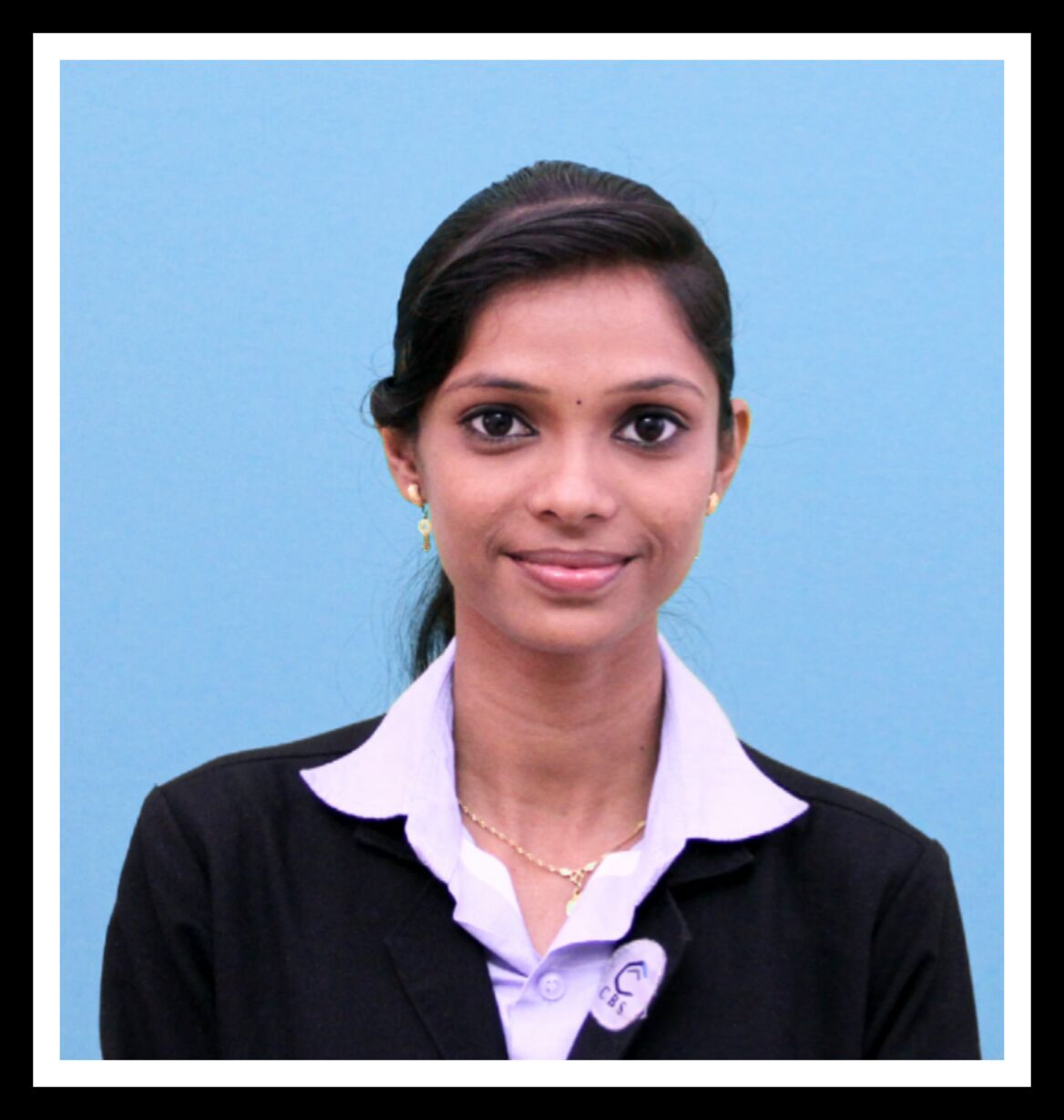 VRINDAEmail:  VRINDA.361713@2freemail.com CAREER OBJECTIVETo seek challenging avenues where my knowledge, experience and creativity matches with the organization's growth and development.EDUCATIONAL QUALIFICATIONMBA SPECIALIZATIONSHuman Resource Management International Business M.COM SPECIALIZATIONFinancePROJECT WORKDONEMBA PROJECTA study on effectiveness of channel/distribution strategies of  Mahendra Pumps in international markets at Mahendra Pumps pvt ltd, Coimbatore, Tamilnadu, IndiaA study on effectiveness of welfare measures and its impact on employee motivation at Apollo Tyres, Kalamasseri, Eranamkulam, Kerala, IndiaB.COM PROJECTA Study on the  Effectiveness of employee reward and their performance at SIMCO pvt ltd Kulappulli, Palakkad, Kerala, IndiaTRAININGS UNDERGONEInternship  attended at Mahendra Pumps pvt ltd, Coimbatore, TamilnaduOn the Job trainings at Big Bazar, Palakkad, KeralaBusiness correspondent and Business facilitator training under the guidance of Edubridge Learning private limited, Certificate provided by National Skill Development Corporation. On the Job training at Pattambi Co Operative Bank, Palakkad, KeralaNational Service Scheme leadership trainingCOMPUTER KNOWLEDGEM.S Office TallyOTHER KNOWLEDGEType writing lower and higherSKILLS IN THE RESPECTIVE FIELDLeadership SkillLearning SkillManaging skillSTRENGTHSFlexibleBoldConfidentAdaptiveEXPERIENCE6 Years anchoring experience in Asianet Cable Vision channel, Pattambi, KeralaPERSONAL DETAILSAge			: 22Date of Birth		:	05/10/1994Marital Status		:	SingleNationality		:	IndianDECLARATIONI hereby declare that above mentioned details are truth in my knowledge and belief.Date: 25.02.2017									SignatureYearQualificationUniversitySubject% of marks2015-2017MBACalicut UniversityHR & International BusinessResult awaited2015-2017M.COM (SDE)Bharathiar UniversityFinanceResult awaited2012-2015B.COMCalicut UniversityFinance65%2010-2012+2VHSECommerce70%201010Kerala state syllabus-70%